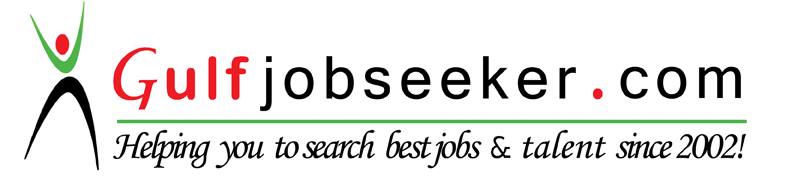 Whats app  Mobile:+971504753686 Gulfjobseeker.com CV No:E-mail: gulfjobseeker@gmail.comABRIDGEMENTAbility to understand and apply market intelligence to sales strategyA high networking capabilityExcellent relationship building & interpersonal skills; problem solving & organizational abilities.Provide input to marketing initiatives in order to assist in promoting and developing the business.A keen communicator with ability to relate to people across all hierarchical levels in the organization.Able to prioritise and organise workload effectively, completing tasks within deadlines without compromising on quality.Proficient in organising training programmes towards enhancing employee productivity and building committed teams.ORGANIZATIONAL EXPERIENCELumax Industries Ltd, Bangalore, as Assistant Manager – Sales ( Sep’2014 – Dec’2015)Key Responsibilities:Handling key accounts like Toyota Kirloskar Motor Pvt. Ltd, Renault-Nissan Automotive India Pvt.Ltd, Honda Motorcycle and Scooter India Pvt. Ltd, India Yamaha Motor Pvt. Ltd.Presenting the company as credible and professional supplier of products and services.Travelling extensively to meet customers.Sales order review and sales plan by ensuring plan meets the budgeted monthly sales figures.Collecting  Customer feedback, implementing improvement activities suggested by customer and future requirements .Getting sales order from customers for aftermarket.Analysing  corrective action records and setting target on customer satisfaction process and its capabilities.Monitoring delivery rating, premium freight, Machine capacity data.Making contingency plan. Responsible of handling cash returns and day to day sale.Doing competitor analysis and scope of increasing Share Of Business.Motivating staffs in achieving their target.Making cost reduction plans and implimenting those without touching the core business.Counsellor Overseas Consultancy Pvt Ltd / Login Edu Tree Pvt Ltd, Assistant Manager – Business Development (May’ 2012 – Jan’ 2014)Key Responsibilities:Implimenting structure and order into business operations.Work with and Group marketing to develop marketing campaigns to support Sales Strategy.Producing customer - specific proposals, and attending client meetings and presentationsProvide regular feedback to senior management about marketplace and competitor activity.Develop effective working relationships with clients through regular meetings and identify and obtain further sales and business development opportunities.Identify requirements for new products & services to anticipate the potential market.Undertake regular project reviews with all involved in these processes to ensure transfer of knowledge.Collecting customer feedback and market researchMaking cold calls and performing follow up duties.Nov’11-Apr’12 with Newport Business School, as Research AssistantKey Result Areas:Gathered the source data through questionnaire and collected relevant information from employees working within SME’s in Welsh province. Carrying out the data analysis and interpretation using statistical tools to test the hypothesis to find out actual outcomes from the research.Conducted study of SME’s in Wales in terms employ – employer relationships.Major Project:Completed a short term research project within Newport Business School which aims at bringing about the new developments and improvements in the higher education.Rendering support over a new research project titled ‘Social Capital and Innovation in Welsh SME’s’. PRECEDING ASSIGNMENTS Oct’05-Jan’06 with Hinduja i as Customer Service ExecutiveMay’04 – Sep’05 - Magus Customer Dialogue, Customer Service ExecutiveSCHOLASTICSMasters in Business Administration  from University of Wales, Newport in 2010.Bachelors in Business Administration from University of Madras, Chennai, India in 2006.DISSERTATIONTitle:			Workaholic Behaviour in IT IndustriesPERSONAL DOSSIERDate of Birth                   :		20th April 1983Languages Known        :	English, Hindi, Malayalam and Tamil